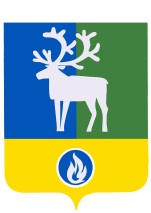 БЕЛОЯРСКИЙ РАЙОНХАНТЫ-МАНСИЙСКИЙ АВТОНОМНЫЙ ОКРУГ - ЮГРААДМИНИСТРАЦИЯ ГОРОДСКОГО ПОСЕЛЕНИЯ БЕЛОЯРСКИЙ ПОСТАНОВЛЕНИЕПРОЕКТ   от_____________ 2016 года                                                                                           № __       О внесении изменения в Порядок  предоставления за счет средств бюджета городского поселения Белоярский юридическим лицам (за исключением государственных (муниципальных) учреждений), индивидуальным предпринимателям субсидии в целях возмещения затрат по ремонту систем коммунальной инфраструктуры в связи с оказанием услуг теплоснабжения, водоснабжения, водоотведения и газоснабжения на территории городского поселения Белоярский, в 2016 годуП о с т а н о в л я ю:1. Внести в предоставления за счет средств бюджета городского поселения Белоярский юридическим лицам (за исключением государственных (муниципальных) учреждений), индивидуальным предпринимателям субсидии в целях возмещения затрат по ремонту систем коммунальной инфраструктуры в  связи с оказанием услуг теплоснабжения, водоснабжения, водоотведения и газоснабжения на территории городского поселения Белоярский, в 2016 году, утвержденный постановлением администрации городского поселения Белоярский от 21 марта 2016 года № 48 «О Порядке предоставления за счет средств бюджета городского поселения Белоярский юридическим лицам (за исключением государственных (муниципальных) учреждений), индивидуальным предпринимателям субсидии в целях возмещения затрат по ремонту систем коммунальной инфраструктуры в связи с оказанием услуг теплоснабжения, водоснабжения, водоотведения и газоснабжения на территории городского поселения Белоярский, в 2016 году» изменение, изложив пункт 6 в следующей редакции: «6. Условиями предоставления субсидии является:-  наличие фактических затрат по ремонту систем коммунальной инфраструктуры в связи с оказанием услуг теплоснабжения, водоснабжения, водоотведения и газоснабжения на территории городского поселения Белоярский;- запрет приобретения за счет полученных средств иностранной валюты, за исключением операций, осуществляемых в соответствии с валютным законодательством Российской Федерации при закупке (поставке) высокотехнологичного импортного оборудования, сырья и комплектующих изделий, а также связанных с достижением целей предоставления этих средств иных операций, определенных нормативными правовыми актами, муниципальными правовыми актами, регулирующими предоставление субсидий указанным юридическим лицам..».	2. Опубликовать настоящее постановление в газете «Белоярские вести».3.Настоящее постановление вступает в силу после его официального опубликования и распространяется на правоотношения, возникшие с 15 февраля  2016 года.Глава администрации городского поселения Белоярский                               Н.Ф.Басыров
